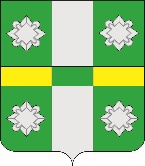 Российская ФедерацияИркутская областьУсольское районное муниципальное образованиеДумаГородского поселенияТайтурского муниципального образованияРЕШЕНИЕОт 23.12.2020г.	   	                        		                              	№133 р.п. ТайтуркаОб утверждении прогнозного плана приватизации муниципального имущества Тайтурского муниципального образования на 2021 год»В целях пополнения доходной части бюджета городского поселения Тайтурского муниципального образования, руководствуясь Федеральными законами от 21.12.2001г. (в ред. 02.08.2019 г.) №178-ФЗ «О приватизации государственного и муниципального имущества», от 06.10.2003г. (в ред. 01.09.2019г.) №131-ФЗ «Об общих принципах организации местного самоуправления в Российской Федерации»,  положением «О приватизации муниципального имущества Тайтурского муниципального образования», утвержденного решением Думы городского поселения Тайтурского муниципального образования от 30.09.2015 г. №147, ст.ст. 23, 46  Устава Тайтурского  муниципального образования, Дума городского поселения Тайтурского муниципального образованияРЕШИЛА:          1. Утвердить прогнозный план приватизации муниципального имущества Тайтурского муниципального образования на 2021 год согласно приложению №1, приложению №2 к настоящему решению.          2. Секретарю Думы городского поселения Тайтурского муниципального образования (Бархатовой К.В.) направить настоящее решение главе городского поселения Тайтурского муниципального образования для опубликования в газете «НОВОСТИ» и на официальном сайте администрации городского поселения Тайтурского муниципального образования в информационно-телекоммуникационной сети «Интернет» (www.taiturka.irkmo.ru).3. Настоящее решение вступает в силу после дня его официального опубликования.Председатель Думы городского поселения Тайтурскогомуниципального образования                                                               Л.А. ЧирковаПриложение №1Утвержденорешением Думы городского поселения Тайтурского муниципальногообразования от 23.12.2020г. №133  Прогнозный план приватизации муниципального имущества Тайтурского муниципального образования на 2021 годПредседатель Думы городского поселения                                  Тайтурского муниципального образования                                                                                            Л.А. Чиркова Глава городскогопоселения Тайтурскогомуниципального образования                                                                 С.В. БуяковПриложение №2Утвержденорешением Думы городского поселения Тайтурского муниципальногообразования от 23.12.2020г. №133Прогнозный план приватизации муниципального имущества Тайтурского муниципального образования на 2021 год (движимое имущество).Председатель Думы городского поселения                                  Тайтурского муниципального образования                                                                                            Л.А. Чиркова Глава городскогопоселения Тайтурскогомуниципального образования                                                                 С.В. БуяковПодготовил: ведущий специалист по экономической политике   _______ А.С. Березина «___»_________2020 г.Согласовано: главный специалист администрации по юридическим вопросам и нотариальным действиям __________ И.А. Пономарев «___»_________2020 г.Глава городского поселения Тайтурского муниципального образования                                                                                                          С.В. Буяков№ п/пНаименование объекта, кадастровый номер, обременение объекта (указать, если имеется)Адрес (местонахождение) объектаПротяжённость(п.м.)Площадь земельного участка (кв.м)Начальная цена объекта(руб.)Способ приватизации1.Сооружение электроэнергетики, кадастровый номер 38:16:000000:1132Российская Федерация, Иркутская область, Усольский район, д.Буреть, ул.Трактовая83039На основании отчета оценки рыночной стоимости объекта Конкурс№ п/пНаименование объекта идентификационный номер (VIN), государственный регистрационный знакХарактеристика объектаЦена объекта(в руб.)Способ приватизации1.Трактор БЕЛАРУС 82.1Год изготовления ТС – 2014, заводской номер машины (рамы) – 808174681, двигатель № 810415, цвет – синий, регистрационный знак – 38 РР 3129На основании отчета оценки рыночной стоимости объектаАукцион2.ГАЗ 3110 легковой седанИдентификационный номер ХТН311000Y0967306, номер двигателя 40620D Y3063037, год изготовления ТС – 2000, цвет кузова (кабины) – белый, регистрационный  знак H 012 TX 38На основании отчета оценки рыночной стоимости объектаАукцион3.КС-35719-1-02 на шасси КамаАЗ 43253С (кран автомобильный)Идентификационный номер X8935719132АН5011, номер двигателя 740.11-240 232696, год изготовления ТС – 2003, цвет кузова (кабины) – оранжевый, регистрационный знак Н 014 ТХ 38На основании отчета оценки рыночной стоимости объектаАукцион